ОБЪЯВЛЕНИЕИнициативная группа обращается к активным и неравнодушным землякам поддержать проект инициативного бюджетирования «Ремонт памятника Великой Отечественной войны и благоустройство прилегающей территории в с. Барсаи»Цель проекта:   сохранение исторической памяти о героях – землякахВ ходе реализации проекта планируется:        1. Отремонтировать памятник;         2. выложить тротуарной плиткой площадку около памятника;        3. устроить металлические ограждения территории, установить урны, бульварные скамейки.Общая стоимость проекта 1 060 426,00 руб., данный проект предусматривает:финансовое участие граждан в размере 10% от общей стоимости проекта 106 042,60 руб.;за счет средств краевого бюджета в размере 617 306,46 руб.;за счет средств местного бюджета в размере 337 076,94 руб.Макет: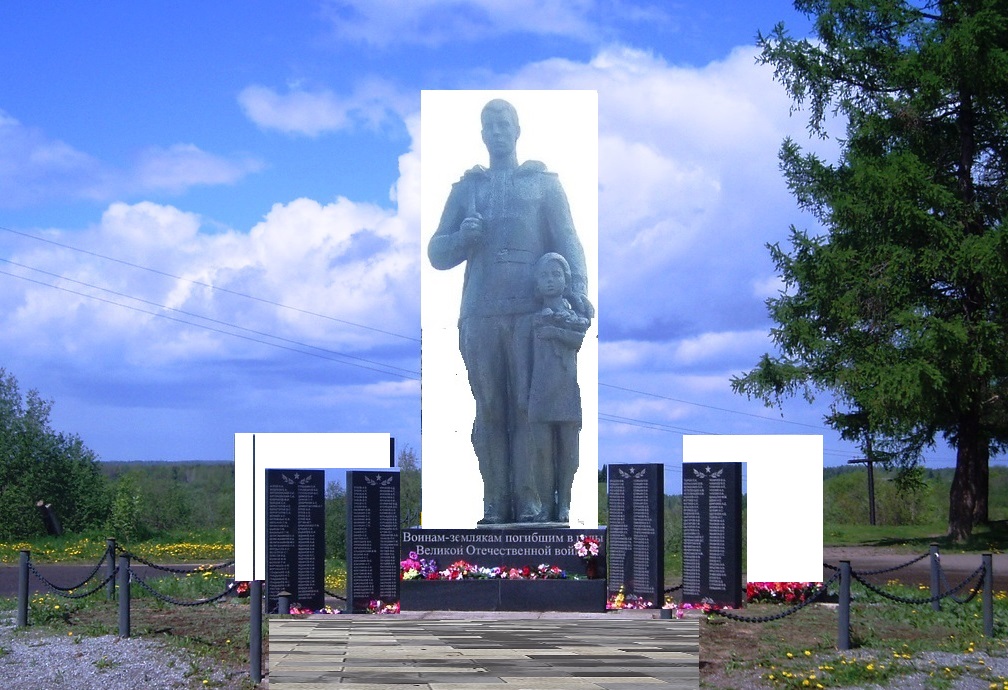                                                                                                                                   Инициатор проекта -   староста с. Барсаи                                                                                                                                                                                                                                                             Азьмуков А.А.                                                                                     